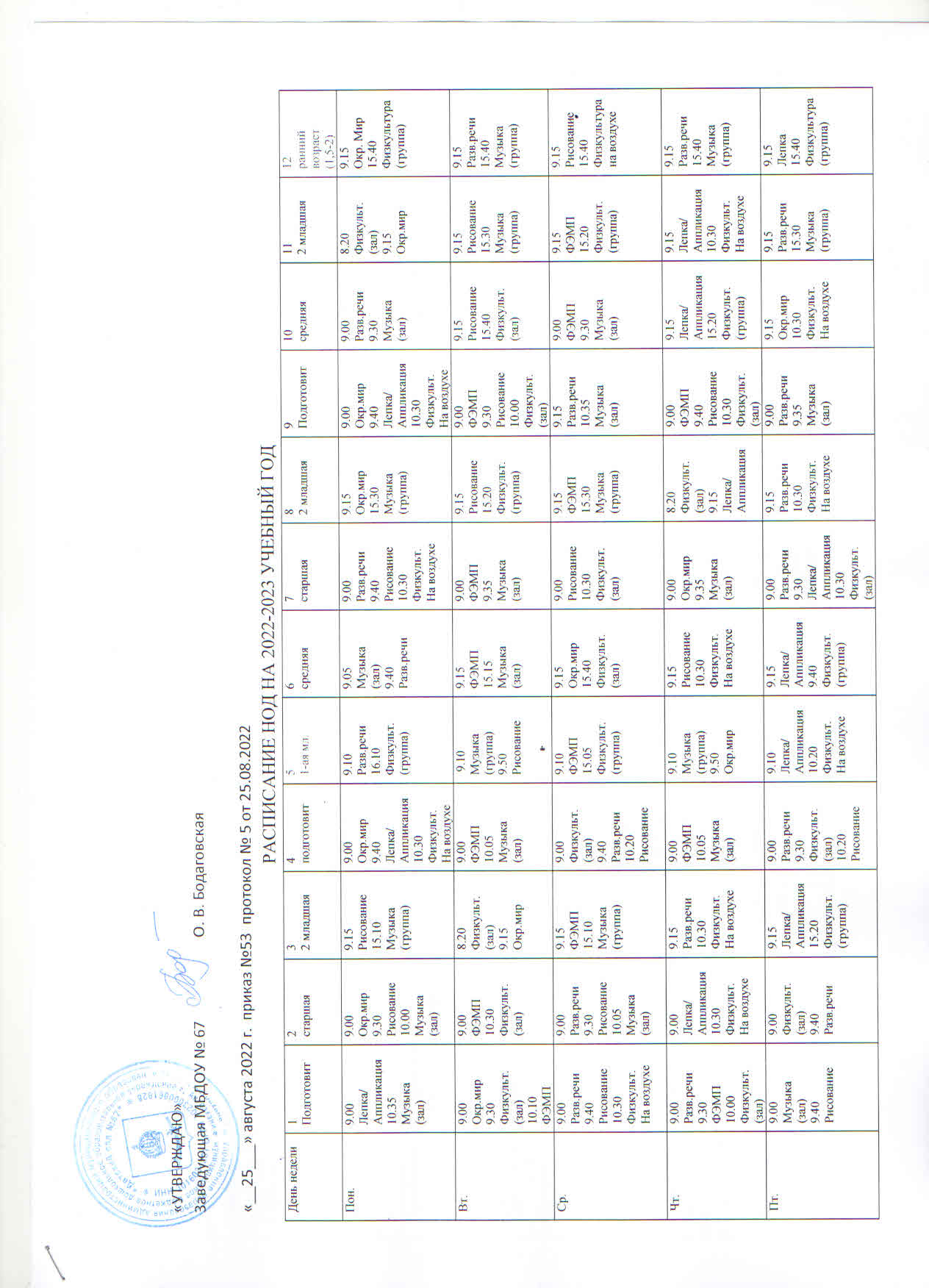 «УТВЕРЖДАЮ»Заведующая МБДОУ № 67                      О. В. Бодаговская«__25___» августа 2022 г.  приказ №53  протокол № 5 от 25.08.2022 РАСПИСАНИЕ НОД НА 2022-2023 УЧЕБНЫЙ ГОДРАСПИСАНИЕ ООД НА 2022-2023 УЧЕБНЫЙ ГОДРАСПИСАНИЕ ООД НА 2022-2023 УЧЕБНЫЙ ГОДДень недели1 Подготовит2старшая32 младшая4подготовит51-ая мл.6средняя7старшая82 младшая9Подготовит10средняя112 младшая12ранний возраст(1,5-2)Пон.9.00Лепка/Аппликация10.35Музыка(зал)9.00Окр.мир9.30Рисование10.00Музыка(зал)9.15Рисование15.10Музыка(группа)9.00Окр.мир9.40Лепка/Аппликация10.30Физкульт.На воздухе9.10Разв.речи16.10Физкульт.(группа)9.05Музыка(зал)9.40Разв.речи9.00Разв.речи9.40Рисование10.30Физкульт.На воздухе9.15Окр.мир15.30Музыка(группа)9.00Окр.мир9.40Лепка/Аппликация10.30Физкульт.На воздухе9.00Разв.речи9.30Музыка(зал)8.20Физкульт.(зал)9.15Окр.мир9.15Окр. Мир15.40Физкультура(группа)Вт.9.00Окр.мир9.30Физкульт.(зал)10.10ФЭМП9.00ФЭМП10.30Физкульт.(зал)8.20Физкульт.(зал)9.15Окр.мир9.00ФЭМП10.05Музыка(зал) 9.10Музыка(группа)9.50Рисование9.15ФЭМП15.15Музыка(зал)9.00ФЭМП9.35Музыка(зал)9.15Рисование15.20Физкульт.(группа)9.00ФЭМП9.30Рисование10.00Физкульт.(зал)9.15Рисование15.40Физкульт.(зал)9.15Рисование15.30Музыка(группа)9.15Разв.речи15.40Музыка(группа)Ср.9.00Разв.речи9.40Рисование10.30Физкульт.На воздухе9.00Разв.речи9.30Рисование10.05Музыка(зал)9.15ФЭМП15.10Музыка(группа)9.00Физкульт.(зал)9.40Разв.речи10.20Рисование9.10ФЭМП15.05Физкульт.(группа)9.15Окр.мир15.40Физкульт.(зал)9.00Рисование10.30Физкульт.(зал)9.15ФЭМП15.30Музыка(группа)9.15Разв.речи10.35Музыка(зал)9.00ФЭМП9.30Музыка(зал)9.15ФЭМП15.20Физкульт.(группа)9.15Рисование15.40Физкультура на воздухеЧт.9.00Разв.речи9.30ФЭМП10.00Физкульт.(зал)9.00Лепка/Аппликация10.30Физкульт.На воздухе9.15Разв.речи10.30Физкульт.На воздухе9.00ФЭМП10.05Музыка(зал)9.10Музыка(группа)9.50Окр.мир9.15Рисование10.30Физкульт.На воздухе9.00Окр.мир9.35Музыка(зал)8.20Физкульт.(зал)9.15Лепка/Аппликация9.00ФЭМП9.40Рисование10.30Физкульт.(зал)9.15Лепка/Аппликация15.20Физкульт.(группа)9.15Лепка/Аппликация10.30Физкульт.На воздухе9.15Разв.речи15.40Музыка(группа)Пт.9.00Музыка(зал)9.40Рисование9.00Физкульт.(зал)9.40Разв.речи9.15Лепка/Аппликация15.20Физкульт.(группа)9.00Разв.речи9.30Физкульт.(зал)10.20Рисование9.10Лепка/Аппликация10.20Физкульт.На воздухе9.15Лепка/Аппликация9.40Физкульт.(группа)9.00Разв.речи9.30Лепка/Аппликация10.30Физкульт.(зал)9.15Разв.речи10.30Физкульт.На воздухе9.00Разв.речи9.35Музыка(зал)9.15Окр.мир10.30Физкульт.На воздухе9.15Разв.речи15.30Музыка(группа)9.15Лепка15.40Физкультура(группа)День недели13старшая14средняя151-младшая16средняя17Подготовит18средняя192 младшая20подготовит21старшая22старшая23подготовит241-младшаяПон.9.00Разв.речи9.40Рисование15.15Физкульт.(зал)9.15Музыка(зал)9.40Окр.мир9.15Окр. Мир15.40Физкультура(группа)9.15Окр.мир9.40Физкульт.(группа)9.00Окр.мир9.40Рисовнаие10.30Физкульт.(зал)9.00Окр.мир9.30Музыка(зал)9.15Окр.мир15.20Физкульт.(группа)9.00Физкульт.(зал)9.40Разв.речи9.10Разв.речи10.00Музыка(зал)9.00Рисование9.30Физкульт.(зал)9.00Окр.мир9.30Рисование10.00Физкульт.(зал)9.15Окр. Мир15.40Физкультура(группа)Вт.9.00Музыка(зал)9.40ФЭМП 9.15ФЭМП9.40Физкульт.(группа)9.15Разв.речи15.40Музыка(группа)9.05Музыка(зал)9.40ФЭМП9.00ФЭМП9.40Рисование10.30Физкульт.На воздухе9.15Рисование15.15Физкульт.(зал)9.15Разв.речи15.10Музыка(группа)9.00ФЭМП9.40Рисование10.30Физкульт.На воздухе9.00Физкульт.(зал)9.40ФЭМП9.00Разв.речи9.30Музыка(зал)9.00ФЭМП10.00Музыка(зал)9.15Разв.речи15.40Музыка(группа)Ср.9.00Окр.мир9.30Рисование10.00Физкульт.(зал)9.00Музыка(зал)9.40Рисование9.15Рисование15.40Физкультура на воздухе9.15Рисование15.15Физкульт.(зал)9.00Разв.речи10.05Музыка(зал)9.15ФЭМП10.30Физкульт.На воздухе9.15ФЭМП10.30Физкульт.На воздухе9.00Разв.речи9.30Музыка(зал)10.05Лепка/Аппликация9.00Музыка(зал)9.40Лепка/Аппликация9.00ФЭМП9.40Лепка/Аппликация10.30Физкульт.На воздухе9.00Разв.речи9.30Физкульт.(зал)10.10Рисование9.15Рисование15.40Физкультура на воздухеЧт.9.00Музыка(зал)9.40Разв.речи9.15Разв.речи15.15Физкульт.(зал)9.15Разв.речи15.40Музыка(группа)9.05Музыка(зал)9.40Разв.речи9.00Физкульт.(зал)9.40ФЭМП9.15Разв.речи15.20Физкульт.(группа)9.15Лепка/Аппликация15.15Физкульт.(зал)9.00ФЭМП9.40Рисование15.40Физкульт.(зал)9.00Окр.мир9.30Физкульт.(зал)15.20Рисование9.00Разв.речи9.30Музыка(зал)9.00ФЭМП10.05Музыка(зал)9.15Разв.речи15.40Музыка(группа)Пт.9.00Лепка/Аппликация10.30Физкульт.На воздухе9.15Лепка/Аппликация10.30Физкульт.На воздухе9.15Лепка 15.40Физкультура(группа)9.15Лепка/Аппликация10.30Физкульт.На воздухе9.00Разв.речи9.30Музыка(зал)10.05Лепка/Аппликация9.05Музыка(зал)9.30Лепка/Аппликация9.15Рисование15.10Музыка(группа)9.00Окр.мир10.05Музыка(зал)9.00Разв.речи9.40Рисование10.30Физкульт.На воздухе9.00Окр.мир9.30Рисование10.00Физкульт.(зал)9.00Разв.речи9.40Лепка/Аппликация10.30Физкульт.На воздухе9.15Лепка15.40Физкультура(группа)День недели25 2 младшая26средняя27средняя281 младщаяПон.9.10Окр.мир9.30Муыка(зал)9.10Окр.мир9.50Физкульт.(зал)9.10Окр.мир15.20Физкульт.(зал)9.10Музыка15.20Окр.мир  Вт.9.10Физкульт.(зал)9.40Рисование9.10ФЭМП9.40Музыка(зал)9.15Рисование10.00Физкульт.На воздухе9.10Разв.речи15.20Физкульт.(зал)Ср.9.10ФЭМП10.00Физкульт. На воздухе9.10Физкульт.(зал)9.40Разв.речи9.10Разв.речи9.40Музыка(зал)9.10Рисование15.20Физкульт.(зал)Чт.9.10Разв.речи9.30Музыка(зал)9.10Лепка/Аппликация10.00ФизкультНа воздухе9.10ФЭМП15.20Физкульт.(зал)9.10Музыка(зал)15.20Разв.речиПт.9.10Лепка/Аппликация15.20Физкульт.(зал)9.10Музыка(зал)9.40Рисование9.10Разв.речи9.40Музыка(зал)9.10Лепка10.00Физкульт.На воздухе